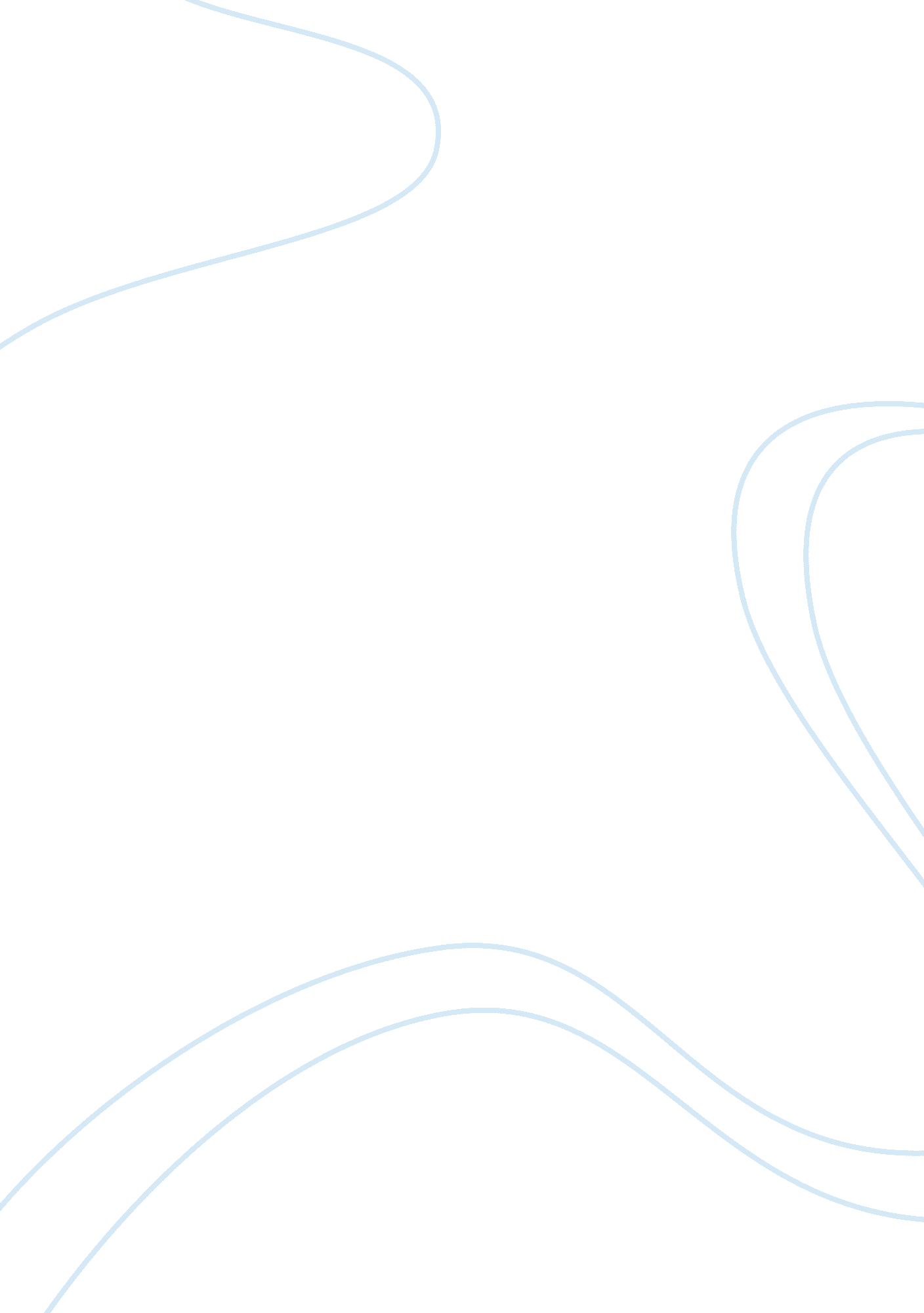 Case of jeromePsychology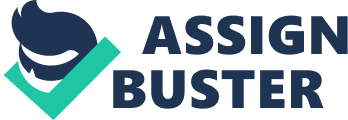 Case of Jerome Case of Jerome Analysis of Jerome Case Jerome is a young African Americanmale suffering from a psychological disorder called as delusion of grandiosity. It is a state of strong mental disorder that makes a person held some untrue beliefs that are absolutely unreasonable for every other person, but patients mind strongly believe in that self-made untrue fact (Shives, 2008). Likewise, it is noticed in the case of Jerome that he always claims that he has modeling gigs or he is recording when, in fact, he is not. Grandiose delusion makes a person think that he is highly important or celebrity and everyone should recognize or appreciate him for his fame and talent. Jerome has an over-inflated sense of identity as a model and a singer despite he has been rejected in singing competition auditions, but he believes that those judges have no real sense of singing. This type of delusional disorder is quite rare, and proper professional assistance is needed for diagnose and treatment (Shives, 2008). For Jerome, a medical test known as electroencephalogram is suggested in order, to identify brain abnormalities and suitable treatment methods for him. 
Comparison of Jerome and Alice Case 
Comparison of Jerome and Alice case underpins that both of them are suffering from delusional disorders. The delusional disorder compels a patient to make some untrue beliefs and start living life with that fact, which has no real existence, but those facts are only present in patients minds (Radden, 2010). Although, both Jerome and Alice have delusional disorders, but they have different types of delusions such as, Jerome has delusion of grandiosity that makes him believe superior, powerful and famous than others. While, Alice has delusion of persecution, which made patients do things with respect to situations that do not take place in reality, like Alice takes care of a doll as she believes that doll is her real child (Schizophrenia, 2010). 
Reference List 
Radden, J. (2010). On Delusion. New York: Routledge. 
Schizophrenia. (2010). Schizophrenia Symptoms. Retrieved from schizophrenia. com: http://www. schizophrenia. com/diag. php# 
Shives, L. (2008). Basic Concepts of Psychiatric-mental Health Nursing. New York: Lippincott Williams & Wilkins. 